Plan de trabajo6° Básico Educación FísicaACTIVIDAD para la casaEDUCACIÓN FÍSICA Y SALUD 6º BÁSICOEl calentamiento sirve para preparar al organismo si vamos a realizar una actividad física intensa y prevenir lesiones. Se realiza con ejercicios suaves, yendo de menos a más. Para saber si has calentado correctamente, tómate las pulsaciones al final del calentamiento y comprueba que tu corazón late entre 130 y 140 pulsaciones por minuto.A continuación podrás ver multitud de ejercicios que puedes utilizar para confeccionar un buen calentamiento.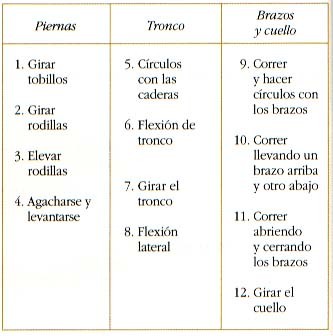 1.- Ejercicios generales                                                 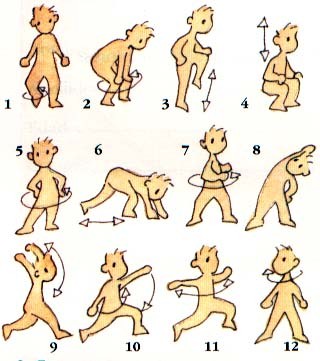 2.- Carrera suave.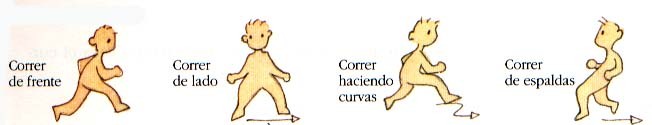 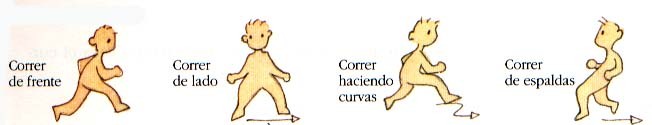 3.- Ejercicios intensos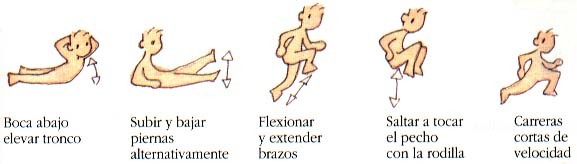 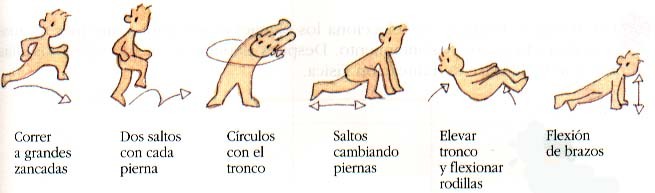 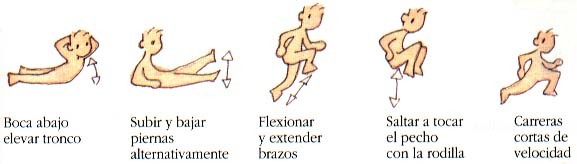 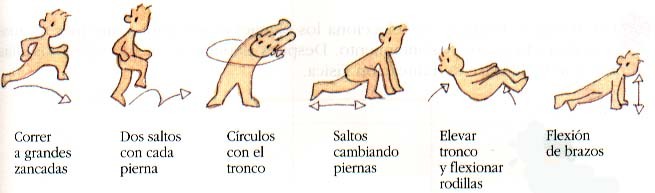 4.- Estiramientos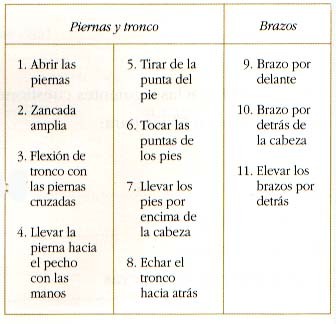 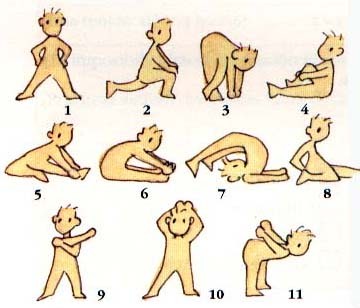 1.- Dibuja y colorea los ejercicios que conozcas para realizar un calentamiento.2.- Elabora  un calentamiento teniendo en cuenta lo  siguiente.Que dure 10 minutos aproximadamente.Que incluya ejercicios de los 4 tipos que has visto.Observa los dibujos. Presta atención a las posibilidades de movimiento de las diferentes 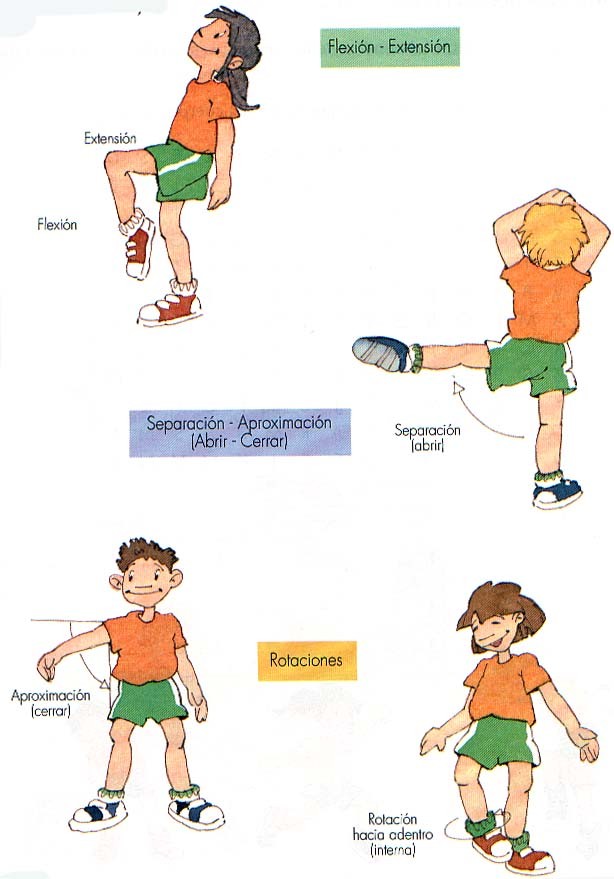 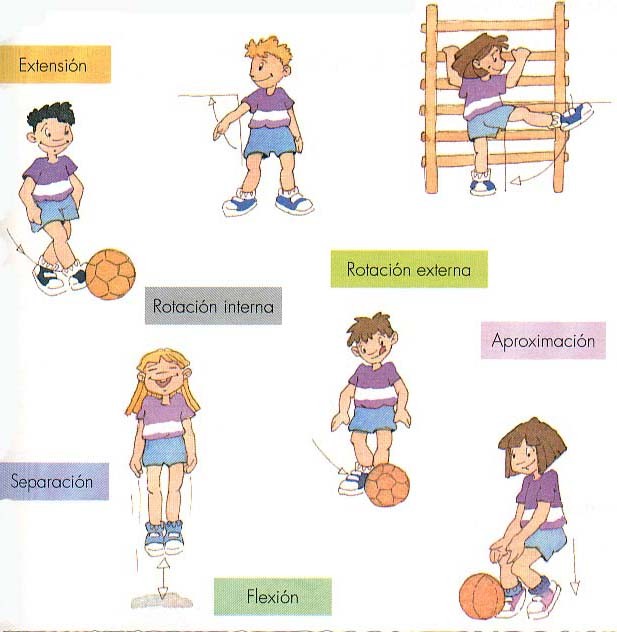 Articulaciones.La unión de dos o más huesos del esqueleto humano forma las articulaciones.Los huesos van a actuar como palancas, teniendo su punto de giro en la                          articulación.Según las combinaciones que hacemos con las palancas (huesos), damos lugar a la flexión, la extensión, la extensión, la separación, la aproximación y la rotación.Haz un movimiento y discrimina si es Flexión, Separación, Rotación. Completa el cuadro de actividades para preparar una sesión de ejercicios elaborada por ti.            (utiliza de referencia las imágenes anteriores)Juego “Pases múltiples”: Indicaciones: Los jugadores se separan unos metros y se colocan de pie con 3 globos. Se trata de golpearlo para hacerlo llegar al compañero y que éste haga lo mismo. No se pueden dar dos golpes consecutivos al mismo globo. ¿Cuántos pases conseguirán intercambiarse sin fallar? (manipular el globo con un matamoscas).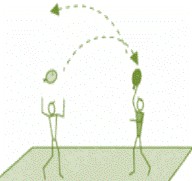 Martes 28 de abrilMartes 05 de mayoRealizar guía  sobre el calentamiento antes de realizar actividad física.Desarrollar guía ”Mi cuerpo se mueve”Unidad 1: APLICAR LAS HABILIDADES MOTRICES A ACTIVIDADES DEPORTIVAS.Objetivo: Realizar  y valorar  el calentamiento para preparar el cuerpo para la actividad física desde el hogar.EL Calentamiento Mi Cuerpo se Mueve A jugar 